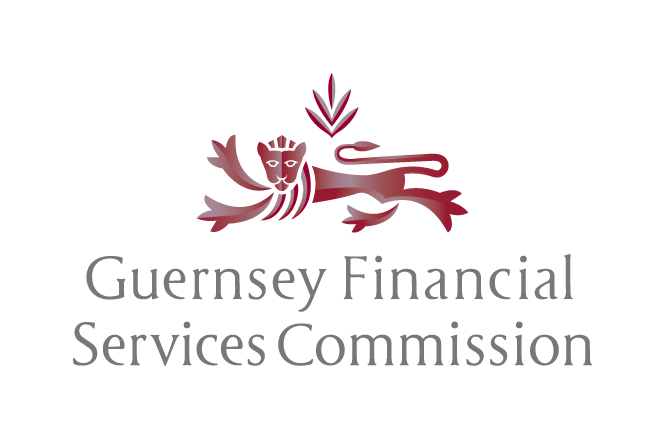 the protection of investors (bailiwick of guernsey) law, 2020 (“the law”)Declarations by the proposed designated manager or principal manager (see note (a) below) I confirm that the scheme is a Qualifying Investor Fund, as defined in the Guidance Document issued by the Commission dated November 2021.I confirm that we, as proposed designated manager or principal manager (See Note (a) below) of the scheme, have performed sufficient due diligence to be satisfied that the promoter of, and the associated parties to, the scheme are fit and proper and that in this respect consideration has been given to all of the issues set out in the Guidance Document issued by the Commission dated November 2021. I confirm that we, the proposed designated manager or principal manager (See Note (a) below) of the scheme, have effective procedures in place to ensure restriction of the scheme to professional, experienced and knowledgeable employee investors.  I confirm that we, the proposed designated manager or principal manager (See Note (a) below) of the scheme, are content that the economic rationale for the scheme and any attendant risks are clearly disclosed in the scheme’s particulars/prospectus/offer document or equivalent.I confirm that the information supplied is complete and correct to the best of my knowledge and belief at the time of submission and that there are no other facts material to the application of which the Commission should be aware.I am aware it is an offence, under the legislation in respect of which the Commission exercises its statutory functions, to knowingly or recklessly provide the Commission with information which is false or misleading in a material particular.documentation submittedIn support of the application the following documentation/information is attached to this form (please tick):    NotesNote (a): Being a principal manager with a physical presence by way of premises and staff. Note (b): The form must be signed by a director or in relation to an unincorporated body, any member of the committee or similar governing body, of the proposed designated manager or principal manager.the data protection (bailiwick of guernsey) law, 2017For the purpose of the Data Protection (Bailiwick of Guernsey) Law, 2017 please note that any personal data provided to the Commission will be used by the Commission to discharge its regulatory activities and statutory functions. Further information, relating to the Commission’s Data Protection policy, can be located on the website at www.gfsc.gg/data-protectionapplication in respect of a qualifying investor fundNOTES ON COMPLETION OF FORM QIF 2021:All questions on this Form QIF 2021 should be completed, forms received unsigned will be returned. State “not applicable” where a question does not apply; an explanation of this answer should be provided if an explanation is not immediately obvious from information given elsewhere on this form.Where the answer to a question is unknown, or provisional, or is modified at a later stage in the application process, the applicant should recognise that this may cause delay to the consideration of the application.If there is insufficient space on the form, please append additional sheet(s) and initial each sheet.4.     Please send the completed form and prescribed fee (see the Financial Services Commission (Fees) Regulations, available   shown on the Commission’s website here: https://www.gfsc.gg/industry-sectors/non-regulated-financial-services-businesses/fees) as follows:Application form: Scan the fully completed application form together with all supporting documentation and send electronically to authorisations@gfsc.gg Prescribed fee: Send by BACS to:Bank: HSBC Guernsey BranchAddress: 20-22 High Street, St Peter Port, Guernsey GY1 2LBSort code: 40-22-25Account Number: 91460722IBAN: GB53MIDL40222591460722Swift: MIDLGGS1XXXAccount Name:  Guernsey Financial Services CommissionReference: “Applicant’s name”full name of the scheme:       provide details (by name) of all cells / sub funds / share classes of the scheme  (For the avoidance of doubt, every single cell, sub fund, share class, currency class or equivalent into which an investment can be made should be detailed here.  This includes all separate classes within cells or sub funds of the Scheme):       give the generic description of the investment strategy of the scheme:give the generic description of the investment strategy of the scheme:give the generic description of the investment strategy of the scheme:give the generic description of the investment strategy of the scheme:DebtEmerging MarketsEquities / SecuritiesMoney Market / CashReal PropertyVenture CapitalBalancedcommodities/ resourcesfeeder fundinsurance-linked securitiesshariaDerivativesFund of Hedge FundHedge FundInfrastructureManaged CurrencyPrivate Equityilliquid assetsinsurance relatedlitigationspecial solutionstechnologyPersonal Questionnaires and/or Online Appointment Forms in respect of controllers, directors and senior managers of the promoter and scheme (as appropriate) have been submitted via the Online Services Portal;Fully completed, signed Form APA/APB/APQ/APC (as appropriate) and Form GFA (as appropriate);The prescribed fee, has been made by BACS payment to the Guernsey Financial Services Commission’s bank account;  Final versions of the scheme particulars, prospectus, offer document or equivalent, including the application form, subscription agreement or equivalent; Final version of the constitutive documents (that is the articles of incorporation, trust deed or limited partnership agreement); Final versions of all material agreements entered into by the scheme;  For Class A and Class B open-ended schemes, a lawyer’s certificate. For Class Q open-ended schemes, a manager’s certificate;Evidence that the scheme has been incorporated (if a company) or otherwise established.SignedName and Position(See Note (b) below)InstitutionAddressTelephone No.